Campbell River 1st Annual Human Foosball Tournament August 13th 2016, Sportsplex SPONSORSHIP APPLICATION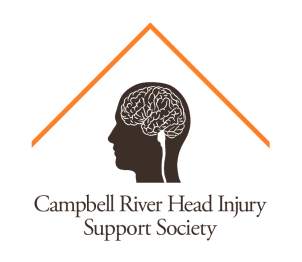 Company Name: Contact Person: 		Telephone: Address: City: 		Postal CodeSponsorship Level:  Gold $500 		Silver $250 – $499 	Bronze $100 - $249	**(Please circle one)**   is enclosed  or   is to be invoiced	Team Application/ Sponsorship:  - $ 200.00 donation per teamTeam application 		Team Sponsorship 	**(Please circle one)**   is enclosed  or   is to be invoiced** Please see included form for Team application**Authorized Signature: Campbell River 1st Annual Human Foosball Tournament August 13th 2016, SportsplexTEAM APPLICATIONMaximum of 10 players and once submitted you will be sent a Team Package including rules and guidelines etc. Please fill out names, phone numbers and email of all team members, all emails will be sent to team captain.Team Name:	____________________________________Team Captain: ____________________________________Phone number: _________________			Email: _________________________Name: ___________________________________________Phone Number: _________________		Email: __________________________Name: ___________________________________________Phone Number: _________________		Email: __________________________Name: ___________________________________________Phone Number: _________________		Email: __________________________Name: ___________________________________________Phone Number: _________________		Email: __________________________Name: ___________________________________________Phone Number: _________________		Email: __________________________Name: ___________________________________________Phone Number: _________________		Email: __________________________Name: ___________________________________________Phone Number: _________________		Email: __________________________Name: ___________________________________________Phone Number: _________________		Email: __________________________Name: ___________________________________________Phone Number: _________________		Email: __________________________The Human Foosball tournament is a fundraiser event, and for that reason is all in good fun! If you take it too seriously you may end up being ridiculed, just saying…….Can’t wait to see you out there! Campbell River 1st Annual Human Foosball TournamentAugust 13th 2016, SportsplexSILENT AUCTION ITEM APPLICATIONCompany Name: Contact Person: 		Telephone: Address: City: 		Postal CodeItem: ______________________________	Retail value: _____________VENDOR APPLICATIONCompany Name: Contact Person: 		Telephone: Address: City: 		Postal Code**Vendors will be located at a designated area at the Sportsplex on fields 4 and 5. We require you to bring your own table and tent.  The fee for the day will be $40.00. If you choose to donate a silent auction item worth $25.00 retail or higher we will refund you $20.00**Thank you for your generous support!